Saopštenje: Obavještenje proizvođača o opozivu opasnog proizvoda Proizvođač BlendJet Inc., 535 Getty Court, Suite A, Benicia, CA, je obavijestio Tržišnu inspekciju da povlači prenosne blendere robne marke BlendJet 2 zbog opasnosti od povreda i požara. Proizvod može da se pregrije ili zapali, a oštrice blendera mogu da se odlome tokom upotrebe.Radi se o prenosnom blenderu sa serijskim brojem između serijskih brojeva 5201000000 i 5542999999.  Prema informacijama proizvođača u Crnoj Gori je prodat 31 komad putem on line trgovine u periodu između oktobra 2020. i novembra 2023. godine.Potrošači mogu da provjere da li je njihov proizvod uključen ukucavanjem serijskog broja na link: https://www.blendjet.com/safetyandrecall.Ukoliko ste kupili ovaj proizvod molimo vas da odmah prestanete sa upotrebom i obavijestite Tržišnu inspekciju na email: tehnicki.nadzor@uip.gov.me i kontaktirate proizvođača BlendJet za besplatnu zamjenu ili povraćaj novca na link https://www.blendjet.com/safetyandrecall,  email: safety@blendjet.com, WhatsApp: +18887012093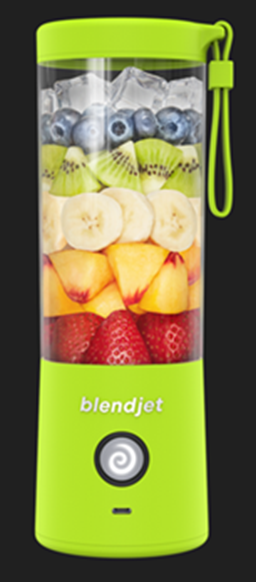 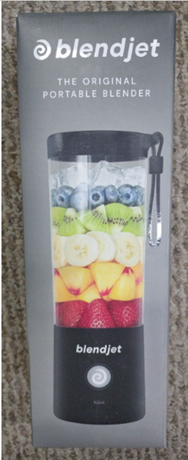 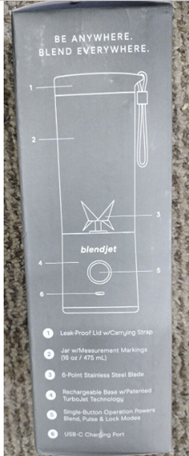 